Благотворительный проект««SAND-PLAY –игра с песком как эффективный метод развития речи детей дошкольного возраста»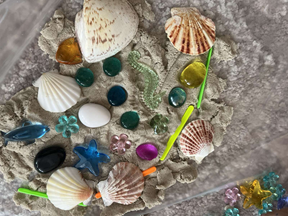 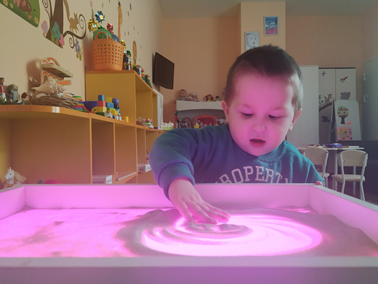 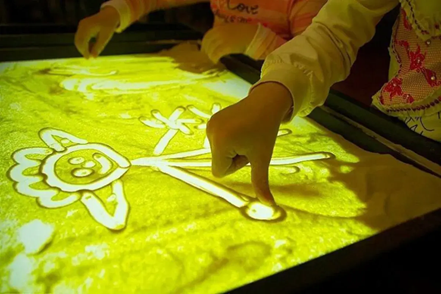 1.Наименование проекта: благотворительный проект «SAND-PLAY –игра с песком как эффективный метод развития речи детей дошкольного возраста»1.Наименование проекта: благотворительный проект «SAND-PLAY –игра с песком как эффективный метод развития речи детей дошкольного возраста»2. Срок реализации проекта: 11 месяцев2. Срок реализации проекта: 11 месяцев3. Организация-заявитель, предлагающая проект: государственное учреждение образования «Детский сад №4 г.Островца», Гродненская область, г.Островец, ул.Кветковая, 7 (ГУО «Детский сад №4 г.Островца»)3. Организация-заявитель, предлагающая проект: государственное учреждение образования «Детский сад №4 г.Островца», Гродненская область, г.Островец, ул.Кветковая, 7 (ГУО «Детский сад №4 г.Островца»)4. Цель проекта: Создание условий для естественной стимулирующей среды для эмоционального комфорта и речевого развития детей.
4. Цель проекта: Создание условий для естественной стимулирующей среды для эмоционального комфорта и речевого развития детей.
5. Задачи, планируемые к выполнению в рамках реализации проекта: 1.Познакомить детей с техникой песочной терапии с целью поддержания эмоционального комфорта, снятия психофизического напряжения.2.Повысить мотивацию детей в работе над звукопроизношением и развитием речи в целом.
            3.Организовать целенаправленную работу по применению песочной терапии в образовательной деятельности.  4.Разработать программно-методическое сопровождение по использованию SAND-PLAY-технологии в работе с детьми дошкольного возраста.   5.Адаптировать детей дошкольного возраста к современной образовательной среде, в которой осуществляется интеграция содержания различной деятельности дошкольников, пересечение в пространстве игровых пособий и материалов.      6.Повысить активность педагогических кадров в работе с дошкольниками с использованием SAND-PLAY.     7. Повысить психолого-педагогическую компетентность родителей через организацию активных форм взаимодействия.5. Задачи, планируемые к выполнению в рамках реализации проекта: 1.Познакомить детей с техникой песочной терапии с целью поддержания эмоционального комфорта, снятия психофизического напряжения.2.Повысить мотивацию детей в работе над звукопроизношением и развитием речи в целом.
            3.Организовать целенаправленную работу по применению песочной терапии в образовательной деятельности.  4.Разработать программно-методическое сопровождение по использованию SAND-PLAY-технологии в работе с детьми дошкольного возраста.   5.Адаптировать детей дошкольного возраста к современной образовательной среде, в которой осуществляется интеграция содержания различной деятельности дошкольников, пересечение в пространстве игровых пособий и материалов.      6.Повысить активность педагогических кадров в работе с дошкольниками с использованием SAND-PLAY.     7. Повысить психолого-педагогическую компетентность родителей через организацию активных форм взаимодействия.6. Целевая группа: воспитанники ГУО «Детский сад №4 г.Островца» от 3 до 6 лет.6. Целевая группа: воспитанники ГУО «Детский сад №4 г.Островца» от 3 до 6 лет.7. Краткое описание мероприятий в рамках проекта: проведение мастер-класса для педагогов и родителей по теме: «Техника «SAND-PLAY» или игры с песком как средство развития речевых навыков у детей 3-6 лет»организация занятий с применением песочной терапии с детьми дошкольного возраста7. Краткое описание мероприятий в рамках проекта: проведение мастер-класса для педагогов и родителей по теме: «Техника «SAND-PLAY» или игры с песком как средство развития речевых навыков у детей 3-6 лет»организация занятий с применением песочной терапии с детьми дошкольного возраста8. Общий объем финансирования (в долларах США):1570 ,008. Общий объем финансирования (в долларах США):1570 ,00Источник финансированияОбъем финансирования (в долларах США)Средства донора1400,00Софинансирование170,009.  Место реализации проекта (область/район, город): Гродненская область/Островецкий район/г. Островец9.  Место реализации проекта (область/район, город): Гродненская область/Островецкий район/г. Островец10. Контактное лицо: (инициалы, фамилия, должность, телефон, адрес электронной почты)Михно О.Э., заведующий государственного учреждения образования «Детский сад №4 г.Островца», +375 (1591) 75732, sad4@ostrovets.gov.by10. Контактное лицо: (инициалы, фамилия, должность, телефон, адрес электронной почты)Михно О.Э., заведующий государственного учреждения образования «Детский сад №4 г.Островца», +375 (1591) 75732, sad4@ostrovets.gov.by